ОСП МБДОУ детский сад № 8 «Звёздочка» - детский сад «Солнышко»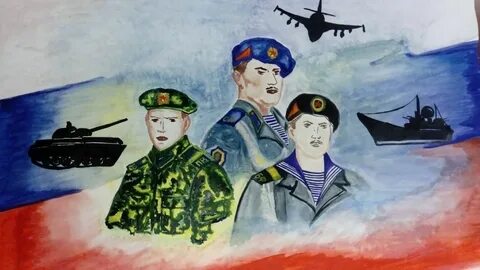 подготовила материал воспитатель: Елистратова С.В.2023 годТип проекта: информационно-познавательный.Продолжительность проекта: краткосрочный (15.02.2023 -22.02.2023).Участники проекта: дети старшей разновозрастной группы, воспитатель, родители.Проблема:-отсутствие знаний об истории возникновения праздника «День защитникаОтечества»;-недостаточный уровень знаний о Российской Армии;-формирование гендерной принадлежности;-отсутствие желания в будущем стать защитником Отечества-отсутствие интереса к Российской Армии.Актуальность темы:Одним из направлений духовно-нравственного воспитания является воспитание героического начала в детях. Формирование отношения к стране и государству, где живёт человек, к её истории начинается с детства. Воспитание чувства патриотизма у дошкольников – процесс сложный и длительный. Но нельзя быть патриотом, любить Родину, не зная, как любили и берегли её наши отцы, деды, прадеды. В настоящее время дети имеют недостаточные представления о Российской Армии, о людях военных профессий. Таким образом, отсутствие у детей знаний по этой теме, привело к выводу, что необходимо познакомить детей с историей возникновения праздника, с Российской Армией и её представителями, воспитать чувство патриотизма у детей. Вследствие этого была выбрана данная тема проекта и принято решение в необходимости его реализации.Цель проекта:- ознакомление с российской Армией, ее функцией защиты от врагов;- привлечение родителей к участию в жизни детского сада.Задачи проекта:Образовательные:- расширять представления детей о Российской Армии, о видах войск, о людях военных профессий, вызвать интерес к истории своей страны, познакомить с современными качествами защитника Отечества в наши дни;- формировать у детей патриотические чувства в познании исторических фактов, доступных детям и вызывающих у них эмоциональное переживание.Развивающие:- развивать у детей познавательную активность, творческие способности; приобщать детей и родителей к изучению истории российской армии.Воспитательные:- воспитывать чувство гордости за солдат и желание быть похожими на них, уважение к защитникам Отечества.Предполагаемый результат:Дети должны знать, кто такие защитники Отечества, какими качествами они обладают; какую функцию выполняет Армия в наши дни.Роль родителей в реализации проекта:Участие в фотовыставке и оформлении стенгазеты «Наши папы – защитники»Этапы работы над проектом:Подготовительный этап:- Формулирование цели и задачи проекта.- Донесение для родителей и детей важности проекта.- Изучение литературы, интернет- ресурсов по теме.- Продумывание творческих заданий для детей и родителей.- Подбор материалов и атрибутов для осуществления проекта.- Разработка тем бесед, ОД с детьми.Основной этап:- Реализация основных видов деятельности по направлению проекта.- Организация совместной работы детей и взрослых над проектом.Заключительный этап:- Сбор и обработка методических, практических материалов.- Соотнесение поставленных и прогнозируемых результатов с полученными результатами.- Обобщение материалов проекта, подведение итогов.План реализации проекта:Консультация для родителей на тему: «Нужно ли воспитывать в ребенке патриотизм».Домашние задание для родителей: показать детям армейские фотографиипапы.Конспект НОД по познавательному развитию «День Защитника Отечества»Беседа ко Дню Защитника Отечества «История российской армии».Конспект ОД на тему: «Беседа по картине В.Васнецова «Богатыри».Конспект ОД на тему: «Наша Армия».Изодеятельность. Рисование на тему: «Пограничник».Пластилинография: «Танк»Аппликация: «Матрос с сигнальными флажками»Подвижные игры: «Пограничники и нарушители», «Чей отряд быстрее построится», «Доставь важное донесение».Дидактические игры «Кто, где служит», «Что лишнее и почему».Сценарий тематического праздничного мероприятия «Защитники отечества»Стихи для детей к 23 Февраля.Продукт проектной деятельности:Оформление фотоальбома «Наши папы – защитники».Выставка рисунков и детских работ.Оформление в группе уголка, посвященного «Дню защитника Отечества».Внесение атрибутов в сюжетно-ролевые игры, совместное с детьми создание атрибутов к сюжетно-ролевым играм.Изготовление подарка для пап и дедушек.Оснащение развивающей среды:Дидактические игры.Наглядно-дидактические пособия.Книжный уголок.Картины и иллюстрации по теме.Родительский уголок: информация по теме проекта.Приложения:Консультация для родителей«Нужно ли воспитывать в ребенке патриотизм»Чувство патриотизма так многогранно по своему содержанию, что не может быть определено несколькими словами. Это и любовь к родным местам, и гордость за свой народ, за его культуру, и ощущение своей неразрывности с окружающим, и желание сохранять и приумножать богатства своей страны. Патриотизм проявляется не только в сложных тяжелых жизненных ситуациях, но и в каждодневной трудовой и духовной жизни народа. Однако, если это чувство столь сложно, то правомерно говорить о нем применительно к детям дошкольного возраста? Внимательное наблюдение за детьми, изучение их возрастных особенностей, интересов позволяет сделать вывод, что старший дошкольник обладает большим количеством знаний, а его интересы связаны часто не только с настоящим, но и с будущим. В разговорах детей, их вопросах можно услышать суждения о добре и зле, о несправедливости. Всё это говорит о том, что воспитание патриотических чувств можно и нужно начинать с дошкольного возраста. Крылатая фраза: «Все начинается с детства»- как нельзя больше относиться к данному вопросу. Задумываясь об истоках патриотических чувств, мы всегда обращаемся к впечатлениям детства: это и дерево под окном, и родные напевы. С младенчества ребенок слышит родную речь. Песни матери, сказки открывают ему глаза в мир, эмоционально окрашивают настоящее, вселяют надежду и веру в добро, которое несут нам сказочные герои: Василиса Прекрасная, Илья Муромец, Иван Царевич. Сказки волнуют, увлекают ребенка, заставляют его плакать и смеяться, показывают ему, что народ считает самым главным богатством – трудолюбие, дружбу, взаимопомощь. У каждого народа свои сказки, и все они по своему, со свойственным данному народу колориту передают от поколения к поколению эти нравственные ценности. Слушая сказку, ребенок начинает любить то, что любит его народ и ненавидеть то, что ненавидит народ. «Это первые блестящие попытки русской народной педагогики, - писал К. Д. Ушинский, - и я не думаю, чтобы кто-нибудь был в состоянии состязаться в этом случае с педагогическими гениями народа». Загадки, пословицы, поговорки – эти жемчужины народной мудрости воспринимаются ребенком легко и естественно. В них и юмор, и грусть и глубокая любовь к человеку, к отечеству. Сказки, пословицы, поговорки формируют начало любви к своему народу, к своей стране. Очень рано в мир ребенка входит природа родного края. Река, лес, поле постепенно оживают для него: от первого общего восприятия ребенок переходит к конкретизации – у него появляются любимые уголки для игры, любимое дерево, тропинки в лесу, место для рыбалки у реки. Это делает лес, речку своими, родными, остающимися в памяти дошкольника на всю жизнь. Так общественное и природное окружение выступает в роли первого педагога, знакомящего ребенка с Родиной. Но без помощи взрослого ребенку трудно выделить в окружающей жизни наиболее существенное характерное. Он может не увидеть главное, или принять за главное нетипичное, второстепенное. «Как у маленького деревца, заботливый садовник укрепляет корень, от мощности которого зависит жизнь растения на протяжении нескольких десятилетий, так и взрослый должен заботиться о воспитании у детей чувства безграничной любви к Родине». Без помощи взрослого детям трудно понять, что люди трудятся на благо всей страны, что город, село, лес, река, которые ребенок видит каждый день – это и есть его Родина. Взрослый выступает посредником между ребенком и окружающим его миром, он направляет, регулирует его восприятие окружающего. У детей еще очень мал жизненный опыт, и в силу своей способности к подражанию и из доверия к взрослому дети перенимают у них оценки событий: что говорят дома родители о предстоящем субботнике, как готовятся к празднику и т. д. – во всем проявляется их отношение к жизни, которое постепенно воспитывает чувства ребенка. При воспитании патриотических чувств очень важно поддерживать в детях интерес к событиям и явлениям общественной жизни, беседовать с ними о том, что их интересует. Принято считать, что воспитание у детей патриотических чувств происходит в следующей последовательности: сначала воспитывается любовь к родителям, родному дому, детскому саду, затем к городу, ко всей стране. Однако неверно полагать, что воспитывая любовь к родителям, мы уже тем самым воспитываем любовь к Родине. К сожалению известны случаи, когда преданность своему дому, своей семье уживается с безразличием к судьбе Родины и даже с предательством. Мы учим ребенка с первых лет жизни любить родителей, помогать им. Благородное чувство преданности дорогому человеку, потребность в духовной и эмоциональной близости с ним – все это очень важно для становления личности ребенка, для чувства защищенности и благополучия. Но для того чтобы эти чувства стали началом любви к родине, очень важно, чтобы дети как можно раньше увидели гражданское лицо своих родителей, осознали их как тружеников, вносящим свой вклад в общее дело. Важным средством патриотического воспитания является приобщение детей к традициям народа. Например, отмечать профессиональные праздники, праздники урожая, чтить память погибшим войнам, устраивать проводы новобранцев в армию, встречи ветеранов, участников воин. Неизменно живет в народе традиция чтить память погибших воинов. Много памятников и обелисков на нашей земле. Ребенок в старшем дошкольном возрасте уже способен переживать ненависть, обиду не только за себя лично. Пусть он поплачет, слушая рассказ о мальчике, которого фашисты повесили на глазах у матери, о солдате, который с последней гранатой бросился под фашистский танк. Не нужно ограждать детей от сильных эмоций. Такие эмоции не расстроят нервную систему ребенка, а являются началом патриотических чувств. Одна из граней патриотизма – отношение к трудящемуся человеку. Мысль о том, что все создано трудом, руками человека, что труд приносит радость, счастье и богатство стране, должна как можно раньше зародиться в сознании ребенка. Показанный ему героизм труда воспитывает его нравственные чувства не менее чем героизм военного подвига. Педагог, может посоветовать родителям, рассказывать детям о своей работе, о том, что они делают, и для чего это нужно. При ознакомлении детей с трудом взрослых, очень важно показать им общественную значимость этого труда, его необходимость не только лично к какому-то человеку, но и всей стране. Наиболее наглядно это можно сделать, рассказывая о труде хлебороба. Рассказы о героическом труде, о преданности делу, о самоотверженности и смелости помогает воспитывать гордость за человека – труженика. В патриотическом воспитании детей велика роль книг о защитниках Родины. Героизм волнует и притягивает к себе ребенка, рождает стремление к подражанию. Читая детям рассказ, стихотворение, важно своими интонациями, логическими ударениями передать кульминационные моменты в произведении, заставить их волноваться и радоваться. Беседовать после чтения, надо с большой осторожностью, чтобы не разрушить, а укрепить эмоциональное воздействие. Например, детям прочли стихотворение «Почему маму прозвали, Гришкой» мужественная, ловкая, умная девушка вызывает восхищение, дети волнуются за неё и радуются, когда ей удается уйти от врага. Не нужно задавать много вопросов по тексту этого произведения. Но важно, чтобы все они были направлены не на изложение содержания сюжета, а на эмоциональные моменты «Когда вы слушали рассказ, вам было немного страшно?», «А когда вы обрадовались?», «Какое место в рассказе вам больше всего запомнилось?». После ответов детей можно прочесть произведение еще раз.Одна из любимых книг детей – книга Льва Кассиля «Твои защитники». Каждый рассказ в ней пример героизма. Любить Родину – это и знать её. Что может знать о своей стране ребенок, какие знания нужны ему, чтобы первое чувство любви к отечеству стало осознанным и прочным? Прежде всего, ребенку нужно знать о сегодняшней жизни Родины. Примеры трудовых подвигов людей во имя благополучия и славы Родины, традиции, с которыми педагог знакомит детей, помогают им осознать патриотизм, как чувство проявляющееся каждодневно.Очень важно для воспитания патриотических чувств и исторические знания. Обращение к литературе, искусству прошлого, так же как и к истории, - это обращение к прошлому своего народа. Только тот, кто любит, ценит и уважает накопленное, и сохраненное предыдущими поколениями, может стать подлинными патриотами. Любовь к Родине становится настоящим глубоким чувством, когда она выражается не только в стремлении больше узнать о ней, но и в желании, потребности трудиться, на благо отечества, бережно относиться к его богатствам. Роль самостоятельной трудовой деятельности в воспитании будущего гражданина чрезвычайно важна. Дела ребенка дошкольника невелики и не сложны, однако они имеют большое значение для формирования его личности. Нужно поощрять самостоятельную деятельность детей, мотивом которой является желание сделать, что - то для коллектива, для детского сада. Не всегда ребята могут сами сообразить, что и как делать. Вот здесь и нужна помощь взрослого, его совет, пример. Весной организуется воскресник по уборке и озеленению двора, улицы на которой живет ребенок. «Бери сынок, лопату, пойдем работать», - говорит отец. И непременно, на следующий день, придя в детский сад, сын с гордостью скажет: «А мы вчера с папой посадили дерево в нашем дворе». Участие в общих делах - воспитывает в ребенке хозяина своей страны. Хозяина любящего, заботливого. Труд с общественной мотивацией нужно организовать и в детском саду и дома так, чтобы он был систематическим, а не от случая к случаю. Ребенок должен иметь постоянные поручения, не только по самообслуживанию, но и для пользы других, всего коллектива. Важно только, чтобы этот труд действительно имел реальное значение для окружающих, не был надуманным. Все сказанное имеет прямое отношение к воспитанию патриотических чувств у детей.Конспект НОД по познавательному развитию«День Защитника Отечества»Цель: Формирование представления детей об армии, любви к Отечеству интеллектуального развития дошкольников.Задачи:- познакомить детей с праздником «День Защитника Отечества»;- формировать знания детей о различных видах войск, военной техники;- развивать зрительное и слуховое внимание, память, сообразительность и связную речь детей;- воспитывать уважение к Защитникам Отечества, чувство патриотизма, желание защищать свою Родину.Ход НОД.Воспитатель: Через несколько дней, дети, мы будет с Вами отмечать праздник День защитника Отечества. Это праздник людей, которые защищали нашу Родину от врагов, и тех, кто сейчас служит в Российской армии. У каждой страны есть армия, которая призвана защищать свою Родину. В нашей стране есть тоже своя армия. Российская армия не раз защищала свой народ от захватчиков. Наша армия большая и сильная.Еще в давние времена воины не боялись с мечом в руках сражаться за свою Родину. На нашей земле было много сражений, последнее из которых длилось четыре года. Много народа погибло в эти страшные годы. Но наши солдаты, защитили нашу Родину, прогнав с нашей русской земли вражеское войско. Вот какие смелые отважные защитники Отечества. И каждый мальчик должен быть таким же сильным, смелым, умным и быть готовым, когда вырастет, в любой момент защитить свою Родину.Для того чтобы стать такими нужно много тренироваться, обучаться военному делу: уметь преодолевать препятствия, метко стрелять, развивать, ловкость, сноровку, силу. А начинают свой день солдаты в армии с зарядки. Вам ребята, я тоже предлагаю сейчас сделать зарядку.Физкультминутка «А теперь на месте шаг».А теперь на месте шаг.Выше ноги! Стой, раз, два (Ходьба на месте.)Плечи выше поднимаем,А потом их опускаем. (Поднимать и опускать плечи.)Руки перед грудью ставимИ рывки мы выполняем. (Руки перед грудью, рывки руками.)Десять раз подпрыгнуть нужно,Скачем выше, скачем дружно (Прыжки на месте.)Мы колени поднимаем -Шаг на месте выполняем. (Ходьба на месте.)От души мы потянулись, (Потягивания - руки вверх и в стороны.)И на место вновь вернулись. (Дети садятся.)Воспитатель: В нашей армии есть различные рода войск:сухопутные или наземные войска, военно-воздушные силы, военно-морские силы. И у каждого рода войск есть своя военная форма. Сегодня мы с вами познакомимся с некоторыми видами военных профессий и рассмотрим их форму.Показ иллюстрации.- Как называются эти военные? Правильно ребята, это танкисты. Форма комбинезон, головной убор танкиста называется шлем.Везде, как будто вездеход, На гусеницах танк пройдетСтвол орудийный впереди, Опасно, враг, не подходи!Танк, прочной, защищен броней. И сможет встретить бой!Показ иллюстрации.Морские силы наших войск. Форма моряка синего цвета, а головные уборы моряков называются бескозырки.Мы, ребята, любим море. По морям да по волнам,В боевом идём дозоре – «Нынче здесь – а завтра там!»Бескозырка и тельняшка, И на лентах якоря,На ремне большая пряжка – Моряку даны не зря!Показ иллюстрации.Эти войска – пограничные, они стоят на границе нашей родины и охраняют нашу страну от захватчиков. Форма пограничника зеленого цвета, а головной убор пограничника называется бирет.Пограничники на страже - Службу день и ночь несут.Ни когда они не дремлют, Охраняют, берегут.Показ иллюстрации.А это летчики. Форма летчиков синего цвета, головные уборы фуражки синего цвета.Неба гордые сыны, Мы прославить вас должны!Синий цвет на рукаве, Карта мира в голове.Нашей Родины оплот, ВВС, воздушный флот!Пусть судьба Вас бережет - Тех, кто небо стережет!Воспитатель: Сейчас нет войны. В мирное время военные учатся, проводят учебные сражения, изучают военную технику. Давайте проверим, какие вы сообразительные!Послушайте и отгадайте мои загадки:1. Гусеницы две ползут,Башню с пушкою везут. (Танк)2. Моряком ты можешь стать, Чтоб границу охранятьИ служить не на земле, А на военном … (Корабле)3. Без разгона ввысь взлетаю, Стрекозу напоминаю.Отправляется в полет, Наш Российский … (Вертолет)4. Под водой железный кит. Днем и ночью кит не спит:Днем и ночью под водой, Охраняет наш покой. (Подводная лодка)5. Под огнём, под пулями напрямик,Всю войну прошел наш … (Броневик)Воспитатель: Молодцы, ребята! Как назвать все одним словом? (ответы детей - военная техника).А сейчас, я предлагаю вам слепить вертолет. Но сначала, давайте разомнем пальчики.Пальчиковая гимнастика: «Бойцы-молодцы»Пальцы эти - все бойцы, (Показать раскрытые ладони).Удалые молодцы. Два - больших и крепких малыхИ солдат в боях удалых.Два - гвардейца-храбреца,(Сжать пальцы в кулаки и поочередно разжимать пальцы на обеих руках одновременно, начиная с больших).Два - сметливых молодца. Два - героя безымянных.Но в работе очень рьяных!Два - мизинца-коротышки Очень славные мальчишки!Воспитатель: Приступаем к работе. (Показ приемов работы).Включить спокойную музыку.Воспитатель: Какие красивые вертолеты у вас получились. Молодцы ребята! Скажите, про какие рода войск вы сегодня узнали? Какую носят форму? (ответы детей).- Вы запомнили всех солдат, о которых мы сегодня говорили. Теперь я думаю, что если вы встретите на улице солдата, вы по форме сможете отгадать, в каких вооруженных силах он служит.А вы знаете, что ваши папы и дедушки тоже были защитниками Отечества, они служили в армии. Спросите у них дома, в каких войсках они служили, и поздравьте их с праздником.Беседа ко Дню Защитника Отечества«История Российской Армии».Задачи:1. Расширять представление детей об армии, о родах войск, о защитниках Отечества. Познакомить детей с военной техникой.2. Развивать память, воображение.3. Воспитывать любовь к Родине, чувства гордости за свою армию. Воспитывать желание быть похожими на сильных российских воинов.Ход беседы.- Ребята, 23Февраля наш народ отмечает праздник - День защитника Отечества. А кто такие защитники Отечества?(Солдаты, которые защищают Отечество.)- А как вы думаете, почему право стать защитниками Отечества дается именно мужчинам?- Действительно, мужчины сильные, выносливые, мужественные. С древнейших времен именно мужчины брали на себя ответственность за семью: они строили жилище, добывали пищу, сражались с врагами.- А что такое Отечество? (Это Родина.) - Вслушивайтесь в эти слова - «Отец» и «Отечество». Как они похожи. Защитники Отечества – это воины, то есть солдаты, которые защищают наше Отечество, нашу Родину от врагов. А еще Родина, значит родная как папа и мама. Родина - место, где мы родились, страна, в которой мы живем. Много пословиц и поговорок сложил русский народ о Родине:Нет земли краше, чем Родина наша!Одна у человека мать - одна Родина.Жить - Родине служить.Кто за Родину горой, тот истинный герой.Для Родины своей ни сил, ни жизни не жалей.Человек без родины - что соловей без песни.Береги Родину как зеницу ока.На чужой стороне родина милей вдвойне.- Ребята, как вы думаете, один солдат может защитить Отечество?(Нет, нужно много солдат.)- Совершенно верно, не зря сказано: «Один, в поле не воин». А когда много солдат – это армия. У каждого народа, в каждой стране есть своя армия. В России тоже есть армия, и она не раз защищала свой народ от захватчиков.Давным-давно, еще в начале прошлого века, на нашу страну напали германские войска. После революции в России уже не было императора. Новой стране нужна была новая армия, которая бы защищали нашу Родину от германских захватчиков.И вот, в 1918 году указом правительства была создана Красная Армия. А чтобы поддержать дух воинов, 23 февраля постановили праздновать день рождения Красной Армии.тШли годы. Менялась жизнь. Наша страна пережила величайшую трагедию – вторую мировую войну. Смело и отважно боролись наши воины, освобождая свою Отчизну. Трудно было. Многие голодали, не было достаточно оружия. На защиту Отечества встали все: от мала до велика. Но мы выстояли! Победа осталась за нами! И в 1946 году нашу армию переименовали в Советскую. А праздник 23 феврали стали называть "Днем Советской Армии и военно-морского флота".Прошло еще полвека. Мощное государство под названием СССР перестало существовать. Бывшие республики отделились от России, желая стать независимыми. Но российская армия по-прежнему сильна. По-прежнему на защите нашего государства стоят мужественные воины. И в 1995 году Государственная Дума приняла закон "О днях воинской славы". Теперь праздник 23 февраля мы называем "Днем Защитника Отечества".Мы гордимся нашими защитниками, которые охраняют наш покой в мирное время. Также с годами менялась и традиции. Если сначала с ним поздравляли только военных и ветеранов войн, постепенно сложилось так, что стали поздравлять всех мужчин. Ведь каждый мужчина, будь он морским офицером или программистом, милиционером, ученым или водителем – он защитник своего Отечества, он всегда встанет на защиту своей Родины.
Давайте вспомним, какие же войска существуют в современной российской армии?Загадки:1. Самолёт стоит на взлёте,Я готов уж быть в полёте,Жду заветный тот приказ,Защищать, чтоб с неба вас! (Летчик.)2. Он границу охраняет,Чужака не пропускает,И все время смотрит в оба,А порядок был бы чтобы. (Пограничник.)3. У нас есть «Тополь», «Тополь-М»,Не Флоре служим мы совсем.Стоим на страже мы страны,Чтоб больше не было войны. (Ракетчики.)4. Снова в бой машина мчится,Режут землю гусеницы,Та машина в поле чистомУправляется ...(Танкистом.)5. Можешь ты солдатом статьПлавать, ездить и летать,А в строю ходить охота -Ждет тебя, солдат, ... (Пехота.)Виды вооружённых сил России:1. Сухопутные войска: мотострелковые, танковые, ракетные войска и артиллерия.2. Военно-воздушные силы: рода авиации, бомбардировочная, штурмовая,истребительная.3. Военно-морской флот: надводные силы, подводные силы, береговые ракетно-артиллерийские войска, морская пехота, морская авиация, вспомогательные войска и войска специального назначения.4. Ракетные войска стратегического назначения.5. Войска противовоздушной обороны: Отдельные рода войск. Воздушно-десантные войска. Ракетные войска стратегического назначения. Войска воздушно-космической обороны. Пограничная служба.Какие бы сложные времена не переживала Россия, как в прошлом, так и в настоящем, для солдата ее интересы превыше всего. Защитник Отечества – это вечный часовой, который никогда и ни при каких обстоятельствах не имеет права покинуть свой пост. Нельзя забывать и о том, что войсковое товарищество и единство необходимы для успешного развития военного дела и для всеобщего процветания Российской державы. И сегодня Российская Армия надежно защищает свою страну от всех врагов, охраняет бесценное достояние мира.День защитника Отечества – праздник всенародный. Дома, в школе – везде в этот день звучат поздравления, адресованные всем, кто когда-то служил или служит сейчас или будет служить делу защиты Отечества. Российский воин бережетРодной страны покой и славу.Он на посту и наш народГордится армией по праву.Спокойно дети пусть растутВ российской солнечной Отчизне.Он охраняет мир и труд,Прекрасный труд во имя жизни.Конспект ОД на тему:Беседа по картине В.Васнецова «Богатыри»Цель: познакомить детей с первыми защитниками на Руси – русскими богатырями; формировать интерес к былинным героям, к истории нашей страны.Ход беседы:- Дети, скажите, как называется страна, в которой мы живем? (Россия.)А в давние времена она называлась совсем по другому. Кто знает, как? (Древняя Русь.)- Правильно, дети. И во все времена на нашу землю пытались придти чужие захватчики, потому что наша родная земля самая красивая и богатая.И во все времена приходилось ее защищать.- Как вы думаете, кто же защищал нашу землю в те далекие-далекие времена? (Русские богатыри.)- Правильно. Давайте на них посмотрим.Выставляется картина В.Васнецова «Богатыри». Дети рассматривают ее под музыку М. Мусоргского «Рассвет на Москве - реке». Воспитатель читает отрывок из былины:А со той горы да со высокойУсмотрел старый казак да Илья Муромец -А то едут ведь богатыри чистым полем,А то едут ведь да на добрых конях,И пустился он с горы высокой,И подъехал он к богатырям ко святорусским,Рядом с ним стал…- Ребята, посмотрите на картину и ответьте на вопросы:- Кто здесь изображен? (Богатыри русские.)- Кто знает, как их зовут? (Алеша Попович, Илья Муромец, Добрыня Никитич.)- Какими изображены богатыри? (Сильными, могучими.)Какие у них лица? (Серьезные, задумчивые.)Одежда? Оружие? (Дети рассматривают элементы одежды, оружия, называют слова: доспехи, шлем, палица, копье, щит, меч и др.)Какие кони под ними и чем они украшены? (Дети рассказывают о каждом богатыре отдельно.)- Каковы отношения между богатырями? (Дружеские.)- Какая природа окружает их? (Раздолье, степь.)- Что делают в поле богатыри? (Смотрят вдаль, нет ли врагов.)- Воспитатель. Послушайте мой рассказ.«На заставе три богатыря стоят на страже границ своей Родины. В центре на вороном коне сидит Илья Муромец, славный богатырь. Мощь, сила и мудрость чувствуются в его облике. У него благородное лицо, широкая борода с проседью. Конь его спокоен, только зло косит глаза в сторону врага. Богатырь хорошо вооружен: в правой руке булатная палица, за спиной колчан со стрелами; в левой руке щит и громадное копье. Зорко всматривается Илья в степную даль. Он готов к бою, потому что любит богатырь свою Родину и честно служит ей. По правую руку от него - Добрыня Никитич, не менее любимый народом. Он одет богато и нарядно, конь под ним белый, длинногривый. Третий богатырь - Алеша Попович, тоже храбрый, смелый и находчивый. Хитер Алеша! Не смотрит он в сторону врага, а лишь косит глаза, тугой лук у него всегда наготове. Его рыжий конь низко опустил голову, щиплет траву, но уши настороже. У богатырей одна цель - не пропустить врага, крепко стоят на страже своей земли Русской. Над ними низкое небо, покрытое холодными, свинцовыми тучами. За холмами и степью раздольная Русь, которая вырастила богатырей на свою защиту».- Воспитатель. Вот такие они – защитники земли нашей.- Скажите, дети, кто из богатырей понравился вам больше всего и почему?- На кого вы бы хотели быть похожими?- А что нужно для этого? (Расти смелыми, сильными и крепкими.)- Воспитатель: Я верю, дети, что когда вы вырастите, то обязательно станете сильными, отважными защитниками своей страны – России.Конспект ОД на тему:«Наша Армия»Задачи.Образовательные:Дать детям знания об армии, сформировать у них первые представления о родах войск, о защитниках Отечества. Познакомить детей с военной техникой.Закреплять умение мастерить самолет по схеме, используя имеющиеся навыки по конструированию.Развивающие:Развивать память, воображение, творческие способности.Воспитательные:Воспитывать любовь к Родине, чувства гордости за свою армию. Воспитывать желание быть похожими на сильных российских воинов.Предварительная работа:1. Рассматривание иллюстраций, открыток, фотографий.2. Чтение художественной литературы.3. Прослушивание музыкальных произведений, посвященных армии и защитникам Отечества.Воспитатель: Ребята, я хочу начать нашу беседу с пословицы: «Если армия сильна – непобедима и страна». В каждой стране, у каждого народа есть своя армия. Армия состоит из разных родов войск. Каждый мальчик мечтает быть отважным моряком или танкистом или лётчиком. Вы когда вырастите, тоже будете солдатами, может кто – то из вас будет офицером или даже генералом. Военные должны быть смелые, храбрые, отважные. Тогда и наша страна будет непобедима. Посмотрите вот на иллюстрации. Что, вы видите? (Ответы детей).Воспитатель: Правильно, это солдаты различных родов войск и их техника. У каждого рода войск своя форма, она разного цвета, у них разные отличительные знаки. Пограничникам помогают нести службу специально обученные собаки. Солдаты умеют метко стрелять, прыгают с парашютом, плавают на больших военных кораблях и подводных лодках.Физкультминутка: «Мы военные»Мы станем все военными, Шагают на месте.Большими, здоровенными. Руки вытянуть вверх, опустить через стороны.Будем в Армии служить,Будем Родину любить. Движения повторяются.Сад и дом свой охранять, Наклон вперёд, смотрим в «бинокль».Будем мир мы защищать! Шагают на месте.Воспитатель: А сейчас давайте вспомним с помощью загадок, какие военные машины есть в армии.1. Моряком ты можешь стать, Чтоб границу охранятьИ служить не на земле, А на военном … (Корабле)2. Будоражит глубину - Бережёт свою страну.Бороздит пучины ходко, По заданию … (Подводная лодка)3. Нагоняет страха. Стальная черепаха:Бензином питается, Огнем кусается. (Танк)4. Смело в небе проплывает, Обгоняя птиц полет.Человек им управляет, Что такое? (Самолет)5. Без разгона ввысь взлетаю, Стрекозу напоминаю.Отправляется в полет, Наш Российский … (Вертолет)6. Чудо - птица, алый хвост, Прилетела в стаю звезд.Наш народ построил эту. Межпланетную … (Ракету)Воспитатель: Кто, дети из вас знает, как можно назвать все эти машины? (военная техника).- А для чего она нам нужна? (ответы детей) Воспитатель: Правильно, военная техника нам нужна, чтобы защищать нашу Родину, если нападет враг. Родина – место, где мы родились, страна в которой мы живём. Родина у каждого человека одна. Много пословиц и поговорок сложил русский народ о Родине:Родина – мать, умей за неё постоять.Смело иди в бой, Родина за тобой.Кто на Русь нападет, тот смерть себе найдет.Не тот человек, кто для себя живет, а кто за Родину в бой идет.Нет в мире краше Родины нашей.Воспитатель: Все они учат нас добру, любви к Родине, умению её защищать от врагов. Вы, дети, ещё очень малы, но даже сейчас можете многое сделать для того, чтобы наша Родина стала ещё краше.И в заключение нашей беседы, я хочу Вам сказать, наша армия сильная: она может защитить свою страну и на море, и на суше, и в воздухе. И когда наши мальчики вырастут, будут отважными, смелыми, сильными, ловкими, настоящими солдатами, защитниками Отечества.Изобразительная деятельностьРисование на тему: «Пограничник»Цель: Формирование умения передавать в рисунке образ человека и животного.Образовательная: Упражнять детей в изображении человека и животного, в передаче характерных особенностей (одежда, поза, относительной величины фигуры и ее частей. Учить удачно располагать изображение на листе. Закреплять приемы рисования и закрашивания рисунков карандашами.Развивающая: Развивать творчество, воображение. Развивать образное, эстетическое восприятие, образные представленияВоспитывающая: Воспитывать аккуратность при выполнении работы. Воспитывать умение видеть и говорить о понравившихся рисункахПредварительная работа: чтение художественной литературы, рассматривание иллюстраций с изображением людей в военной форме.Материалы и оборудование:Оборудование для воспитателя: мольбертОборудование для воспитанников:Демонстрационный материал: иллюстрации люди в военной форме, иллюстрация пограничникРаздаточный материал: листы бумаги, цветные карандаши, простой графитный карандаш, резинкаВиды детской деятельности: познавательная деятельность, двигательная деятельность, коммуникативная деятельность,Ход занятия:1. Вводная часть-Ребята мы с вами живем в стране. Кто знает как она называется? Правильно. Россия - это наше Отечество. В нашей стране есть армия, как и в других странах. Назовите пожалуйста, какие войска вы знаете? Сегодня я предлагаю вам нарисовать военного, а кто он отгадайте загадку:Он на страже рубежей. День и ночь в дозореОхраняет он страну. От беды и горя.Друг – собака у него, Он в стране отличникС автоматом на плече – Это… (пограничник).Воспитатель: Правильно, ребята, пограничник.(Рассматривают на картине пограничника).- Кто из вас знает, кто такие пограничники? (ответы детей).Пограничники – это солдаты, которые охраняют границу. Они первыми встречают вражеские войска, когда переходят границу- являются защитниками нашего Отечества. Пограничник должен быть очень внимательным, чтобы заметить, что кто – то перешел границу, быстрым и ловким, чтобы найти нарушителя, сильным, выносливым, чтобы суметь задержать его. Должен уметь стрелять, ведь приходится врага преследовать и вступать с ним в борьбу.Давайте внимательно рассмотрим пограничника и расскажем о нем.- У пограничника пятнистая форма, чтобы его не было заметно. У него есть автомат, бинокль, сумка – планшет, кинжал.2. Основная часть.- Сегодня мы с вами поучимся рисовать человека – солдата - пограничника и животное, а какое? Отгадайте загадку.Проживает во дворе, В личном доме-конуре,И на всех, кого не знает, То рычит она, то лает. (Собака.)- Зачем человек держит собаку?- Для многих людей собака - друг человека. Она охраняет родной дом и еще служит на границе. Собака помогает пограничникам, она идёт по следу, находит пропавшего человека или же врага.(показ иллюстрации – пограничник с собакой)ФизкультминуткаНаклонитесь все вперед,А потом наоборот.Влево, вправо наклонитесь,На одной ноге постой – ка,Будто ты солдатик стойкий.Руки вверх, руки в бок,И на месте – скок, скок, скок.Носом вдох, а выдох ртом.Дышим глубже, а потом…Марш на место не спеша.Эх, зарядка хороша!Давайте постараемся нарисовать пограничника с собакой. Надо рисовать крупно, во весь лист. Сначала нарисуйте детали рисунка простым карандашом, а затем цветными карандашами раскрасьте весь рисунок.Дети проходят за столы.Практическая частьОбъяснение воспитателя:1. Сначала сделаем набросок - рисовать будем простым карандашом.2. Проведите горизонтальную линию (земля)3. Рисуем большой прямоугольник. Разделяем его горизонтальной линией – это ремень военного.4. Рисуем вертикальную линию посередине прямоугольника – ноги человека.5. Сверху на прямоугольнике, посередине рисуем маленький прямоугольник – шея.6. На шее рисуем круг – голова. На голове – фуражку в виде перевернутой трапеции.7. От плеч вниз до пояса, рисуем еще два небольших прямоугольника – руки.8. Обрисовываем лицо человека, его строгую мимику. Нарисуем глаза, нос и рот9. Внизу подрисовываем ботинки.10. Всю форму украшаем замкнутыми линиями неправильной формы. (камуфляж). Пограничник готов.Рядом рисуем собаку : голова (круг, туловище (овал большой, лапы, хвост, уши, глаза.А теперь осталось замаскировать нашего пограничника от вражеских глаз.Можно нарисовать пограничный столб. Рисуем прямоугольник, вверху треугольником. Обратите внимание на цвета столба. Раскрашиваем рисунок цветными карандашамиПальчиковая гимнастикаПрежде, чем рисовать. Нужно пальчики размять.Указательный и средний, Безымянный и последнийПоздоровались с большим. А теперь потрем ладошкиДруг о друга мы немножко. Кулачки разжали – сжали,Кулачки разжали – сжали. Вот и пальчики размяли.А сейчас ребетня. За работу всем пора.Приступаем к работе. воспитатель помогает.3. Заключительная часть- Кого мы сегодня рисовали?Что вам больше всего понравилось на занятии?Конспект ОД по аппликации:«Матрос с сигнальными флажками»Цель: Развитие творческих способностей и познавательной активности детейПрограммные задачи:Образовательные: Продолжать расширять представление детей о военных профессиях; Продолжить знакомство детей с аппликацией, упражнять детей в вырезывании частей костюма матроса, рук, ног, головы; закреплять умение вырезывать симметричные части из бумаги, сложенной вдвое (брюки, кофта),закрепить умение разрезать квадрат по диагонали на два треугольника-флажка;Развивающие: Развивать умение располагать изображение на листе бумаги; упражнять детей в аккуратном наклеивании готовых форм на цветную основу; совершенствовать навыки работы с клеем, салфеткой; развивать общую и мелкую моторику детей, аккуратность, умение доводить дело до конца.Воспитательные:  Воспитывать интерес к Российской Армии, патриотизм и уважительное отношение к людям военных профессий; закреплять умение сохранять правильную позу при работе за столом.Материал: цветная бумага, клей, салфетка, ножницы, цветной картон, картинки с изображением военных профессий.Виды детской деятельности: игровая, продуктивная, коммуникативная, познавательно-исследовательская, художественно – творческаяИнтеграция областей: «Художественно-эстетическое развитие», «Познавательное развитие», «Социально – коммуникативное развитие», «Физическое развитие»,Планируемые результаты: умеют делать аппликацию, имеет представление о празднике День защитника Отечества; игровое взаимодействие сопровождает эмоциональной речью, активно и доброжелательно взаимодействует с педагогом и сверстниками.Ход занятия:Воспитатель: Проходите ребятишки, И девчонки и мальчишки.Прошу в круг всех встать. Возьмемся за руки друзья.Друг другу улыбнемся. Мы пожелаем всем добра.И скажем всем , здравствуйте!Воспитатель: Ребята, мы с вами живем в большой стране, как она называется? (Россия)Правильно, это наше Отечество. Кто охраняет нашу страну? (Армия, солдаты)Скоро праздник 23 февраля –День защитника Отечества.Введение в тему: Давайте посмотрим на эти картинки. (Картинки с различными родами войск). Кого вы здесь видите?(Ответы детей)Правильно, это различные рода войск нашей армии. А нужны они для того, чтобы защищать свою родину и на море, и на суше, и в воздухе. Давайте познакомимся с ними поближе:1. Пограничники – это солдаты, которые охраняют границу. Они первыми встречают вражеские войска на границе. Пограничники, как и все военные, являются защитниками нашей родины.2.Военно – воздушные войска. Кто из вас знает, кто такие десантники? Это войска предназначенные для высадки с воздуха, из самолета. Солдаты этих войск не должны бояться высоты, умеют прыгать с парашютом и должны быстро действовать в сложной ситуации.3. Сухопутные войска. В сухопутных войсках служат пехотинцы, артиллеристы, ракетчики, танкисты. А также в военных войсках есть связисты, минёры, военные строители.4.Военно – морской флот. Морские просторы нашей Родины защищают военные корабли. Там служат моряки.Дидактическая игра «Подбери признак»: защитник Отечества (он какой) — смелый, храбрый, отважный, сильный, умный… .Воспитатель: По традиции в нашей стране самым дорогим, самими любимым папам, дедушкам дарят подарки. А самым дорогим подарком будет тот, который вы сделаете своими руками. Как вы думаете, папы обрадуются вашим подаркам? (ответы детей).Я вам хочу предложить изобразить на ваших поздравительных открытках одного из военных - моряка с сигнальными флажками.Основная часть: Дети сейчас садимся за столы, и внимательно слушаем как будем создавать матроса с флажками. Что есть у матроса? (парадный костюм, брюки, бескозырка и сигнальные флажки). У каждого  на столах лежат тарелки с цветными бумагами для аппликации и шаблоны. Берем белую бумагу сложенную вдвое и шаблон для костюма. Прикладываем шаблон к бумаге, одной рукой придерживаем и обводим вокруг с графитным карандашом. Вырезаем. Получился костюм. Берем черную цветную бумагу сложенную вдвое и точно также обводим карандашом. Получились брюки. Берем квадрат, срезаем углы – круг (лицо). Чтобы сделать бескозырку надо взять белый прямоугольник и срезаем углы, (черные полоски). Флажки вырезаем из квадрата по диагонали, получится 2 треугольника –флажки.Вспомним как мы аккуратно умеем работать  клеем. Сначала клеим рубашку на середину листа, клей наносим тонким слоем на обратную сторону детали  прикладывать намазанной стороной к листу бумаги, плотно примакивая салфеткой. Потом брюки и голову, бескозырку и флажки. Глаза, нос, рот дорисовываем карандашом.Прежде чем начать работу разминаем наши пальцы.Пальчиковая гимнастика:Здравствуй, солнце золотое!Здравствуй, небо голубое!Здравствуй, вольный ветерок!Здравствуй, маленький дубок!Все живем в одном краю,Всех я вас приветствую!Приступаем к самостоятельной работеФизкультминутка:  Крутим мельницу вперёд, А потом наоборот. (Вращение прямых рук вперёд и назад.)Наклоняться будем все,Будто прыгаем в бассейн. (Наклоны вперёд.)А потом назад прогнёмся,Хорошенько разомнёмся. (Наклоны назад.)И попрыгать нам пора,Мы не прыгали с утра. (Прыжки на месте.)Шаг на месте в заключенье.Это тоже упражненье. (Ходьба на месте.)Поскакали, потянулись —Вот и славно отдохнули. (Дети садятся.)Добавляем безкозырку матросу, вырезая ее из белой бумаги, подрисовываем лицо.Рефлексия: Ребята, скажите, пожалуйста, о чем сегодня мы беседовали на занятии? Чем мы занимались?У нас получилось сделать матроса ? Ребята, мне понравилось, как вы работали на занятии: внимательно слушали, думали, отвечали и справились со своей аппликацией.И в заключение нашей с вами творческой работы отмечу - все подарки красивые, аккуратные, потому что творили вы их с любовью к своим папам, дедушкам, братьям.Ради мирной жизни на родной земле достойно несут свою нелёгкую службу российские воины. Скоро наши мальчики, став взрослыми, тоже пойдут служить в армию, как их дедушки и папы, и станут настоящими защитниками Отечества.Конспект ОД Пластилинография: «Танк»Цель: Знакомство детей с историей и традициями праздника. Развитие эстетического вкуса,пробуждение творческой активности у воспитанников. Знакомство с новым видомаппликации. Приобретение знаний, умений и навыков выполнения картин из пластилина.Задачи:1. Формирование социально - нравственного воспитания, уважительного отношения, к ветеранам войны. Познакомить детей с историей и традициями праздника 9 мая.2. Закрепить навыки рисования с помощью пластилина.3. Закреплять умения аккуратно приклеивать аппликацию.4. Развивать цветовое восприятие и художественный вкус.Образовательные:1. Овладеть начальными технологическими знаниями, умениями и навыками.2. Накопить опыт практической деятельности по созданию поделок из пластилина.3. Использовать навыки творческого сотрудничества.Развивающие: способствовать развитию.1. творческих способностей.2. сенсорики, мелкой моторики рук3. пространственного воображения4. технического и логического мышления5. способности самостоятельного выполнения и создания различных поделок.Воспитательные:1. Уважительное отношение к результатам труда.2. Интерес к творческой деятельности.3. Практического применения правил сотрудничества в коллективной деятельности.Ход ОД:Воспитатель побуждает детей вспомнить, какой скоро наступит праздник. Проводитбеседу о профессии военного, видах военной техники.Демонстрирует детям изображения Российской военной техники.Предлагает детям нарисовать танк техникой пластилинография. Рассматривает с детьми изображение танка на листе картона, определяет, какие детали каким пластилином закрашивать. Поощряет проявлению самостоятельности при дорисовывании работы.Дети приступают к рисованию.Педагог следит за аккуратностью при размазывании пластилина, побуждая детей пользоваться стекой, равняя края деталей.В конце работы дети рассматривают все картины и рассказывают о своей: куда едет танк?Где в наше время мы можем увидеть танки? Подвижные игры:«Пограничники и нарушители». Цель: ориентировка в пространстве, развитие быстроты реакции, ловкости.Ход игры: Играющие делятся на две команды. «Пограничники» выстраиваются на расстоянии вытянутых рук в одну шеренгу. Посредники завязывают им глаза. Ведущий даёт сигнал о начале игры. «Нарушители» должны бесшумно пройти сквозь строй «пограничников». Услышав шорох «пограничник» пытается рукой дотронуться до «нарушителя». За каждого задержанного команда «пограничников» получает 1 очко. «Нарушитель» успешно пересёкший границу приносит 1 очко своей команде. Затем команды меняются ролями«Чей отряд быстрее построится». Цель: развивать ловкость, быстроту реакции.дети делятся на три команды. Ведущие строят свои отряды около кегль разных цветов. Под музыку дети бегают врассыпную. Как только музыка остановится, дети должны встать каждый в свою команду. Дидактические игры:«Кто где служит?». Цель: обогащение словаря.Кто служит на танке…… танкист.Кто служит на границе….. пограничник.Кто летает на вертолете….. вертолетчик.Кто служит в ракетных войсках……. ракетчик.Кто служит на подводной лодке……. подводник.Кто служит в военной авиации…… военный летчик.«Что лишнее и почему?». Цель: развитие внимания, логического мышления.Ракетчик, вертолетчик, футболист.Самолет, парашютист, танк.Автомат, пистолет, танкист.Корабль, подводник, артиллерист.

Список методической литературы:Нравственно-патриотическое воспитание детей старшего дошкольного возраста. М.Д. Маханева, М.: АРКТИ, 2004г.Гражданское воспитание в дошкольном образовательном учреждении. Е.А. Позднякова, Волгоград: Учитель, 2008г.Мое Отечество – Россия. Богачева В.И., М., издательство ГНОМ и Д, 2004г.Дошкольнику об истории и культуре России. Данилина Г.Н., М.,АРКТИ, 2005г.Ознакомление дошкольников с окружающим и социальной действительностью. Алешина Н.В. М.:ЦГЛ, 2005г.Дошкольникам о защитниках Отечества. Методическое пособие по патриотическому воспитанию в ДОУ. Под ред. Л.А. Кондрыкинской. М.: ТЦ СФЕРА, 2006г.С чего начинается Родина? Под ред. Л.А. Кондрыкинской.- М.: ТЦ СФЕРА, 2004г.Энциклопедия для дошкольников. С.В. Новиков, М.: 1998г.Интернет – ресурсы.ФОТООТЧЁТ: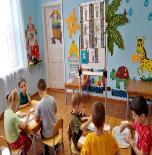 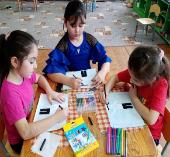 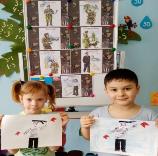 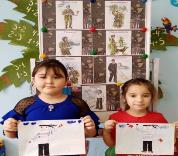 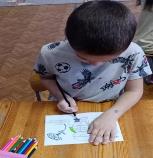 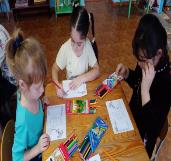 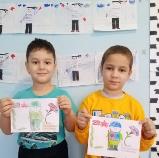 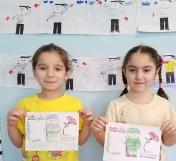 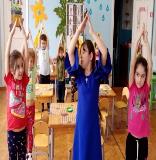 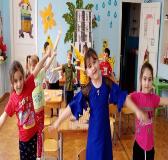 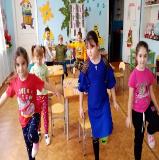 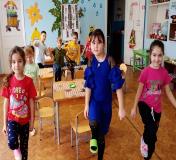 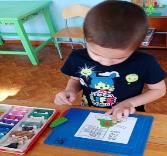 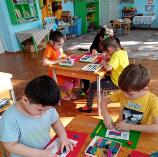 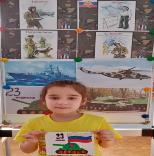 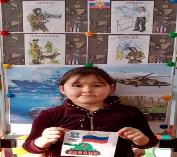 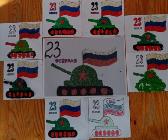 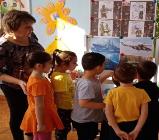 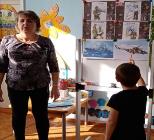 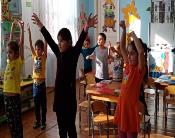 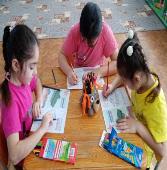 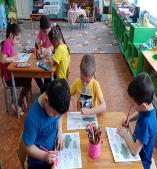 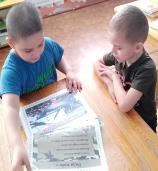 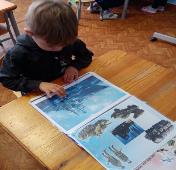 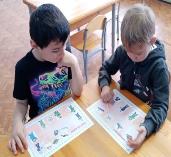 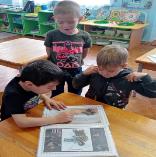 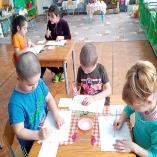 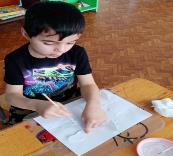 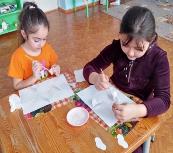 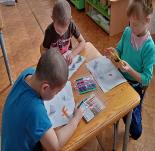 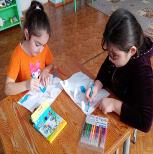 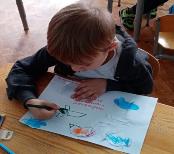 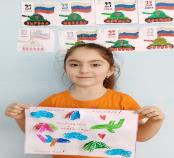 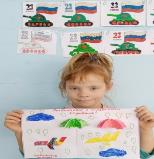 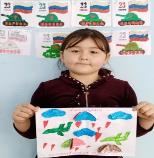 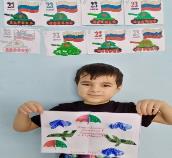 